EXAMPLE 1: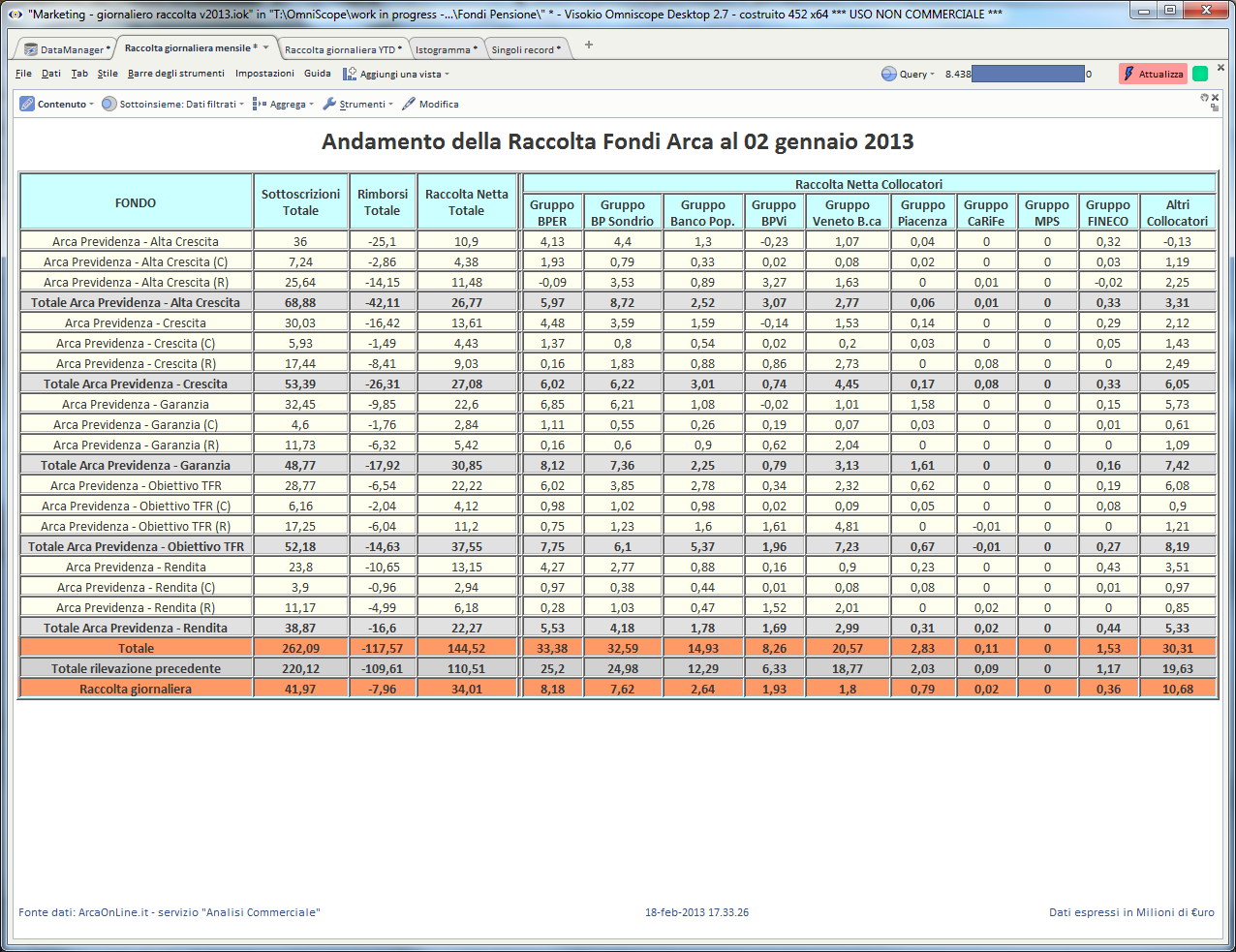 EXAMPLE 2: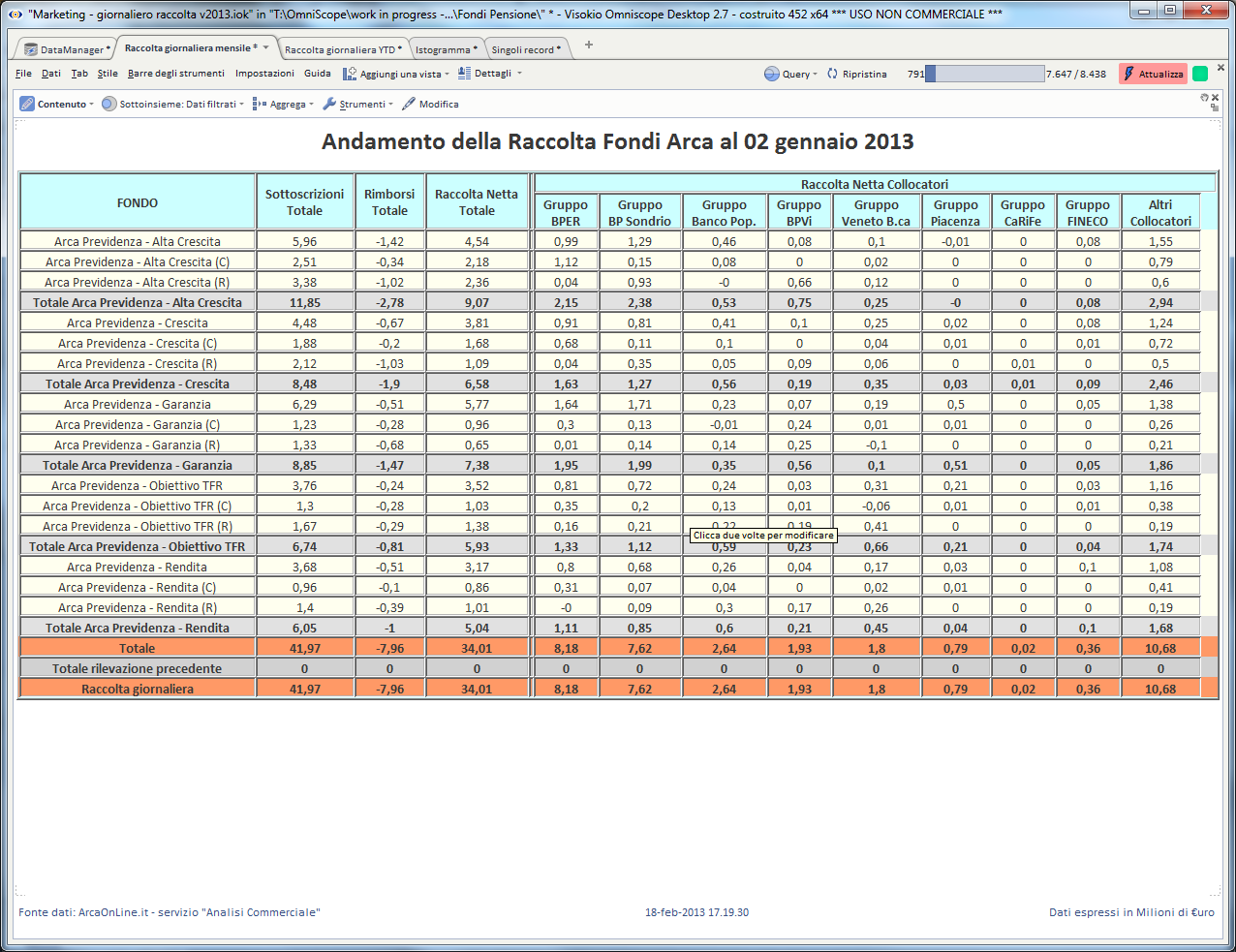 